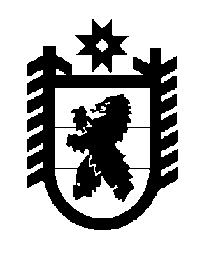 Российская Федерация Республика Карелия    ПРАВИТЕЛЬСТВО РЕСПУБЛИКИ КАРЕЛИЯПОСТАНОВЛЕНИЕот 6 мая 2019 года № 172-Пг. Петрозаводск О внесении изменений в постановление ПравительстваРеспублики Карелия от 6 апреля 2010 года № 64-ППравительство Республики Карелия п о с т а н о в л я е т:Внести в постановление Правительства Республики Карелия от 6 апреля 
2010 года № 64-П «Об утверждении Порядка составления проекта бюджета Республики Карелия и проекта бюджета Территориального фонда обязательного медицинского страхования Республики Карелия» (Собрание законодательства Республики Карелия, 2010, № 4, ст. 372; 2011, № 7, ст. 1069; 2012, № 6, ст. 1139; 2013, № 6, ст. 1031; 2014, № 6, ст. 1064; 2015, № 9, ст. 1760; 2017, № 8, ст. 1541; № 12, 
ст. 2462; 2018, № 8, ст. 1630)  следующие изменения:1) дополнить пунктом 2.1 следующего содержания:«2.1. Контроль за выполнением настоящего постановления возложить на Первого заместителя Главы Республики Карелия – Премьер-министра Правительства Республики Карелия Чепика А.Е.»;2) в Порядке составления проекта бюджета Республики Карелия и проекта бюджета Территориального фонда обязательного медицинского страхования Республики Карелия, утвержденном указанным постановлением:пункт 3 изложить в следующей редакции:«3. Составление и внесение в установленном порядке Главе Республики Карелия проекта бюджета Республики Карелия (проекта изменений, вносимых в бюджет  Республики Карелия на текущий финансовый год и плановый период) с документами и материалами, представляемыми одновременно с проектом бюджета Республики Карелия (проектом изменений, вносимых в бюджет  Республики Карелия на текущий финансовый год и плановый период), осуществляет Министерство финансов Республики Карелия с учетом необходимости выполнения обязательств, предусмотренных соглашениями между Министерством финансов Российской Федерации и Правительством Республики Карелия о предоставлении бюджету Республики Карелия из федерального бюджета бюджетных кредитов для частичного покрытия дефицита бюджета Республики Карелия и соглашением между Министерством финансов Российской Федерации и Главой Республики Карелия о мерах по социально-экономическому развитию и оздоровлению государственных финансов Республики Карелия.»;пункты 56 – 61 приложения изложить в следующей редакции:           Глава Республики Карелия 					                  А.О. Парфенчиков«56.Проект бюджетного прогноза (проект изменений бюджетного прогноза) Республики Карелия на долгосрочный периодМинистерство финансов Республики Карелиядо 20 сентябрябюджетная комиссия57.Основные параметры проекта бюджета Республики Карелия (доходы по видам доходов; расходы по разделам, подразде-лам, видам расходов; дефицит или профицит, источники финансирования дефицита бюджета по видам источников; программа государственных заимствований и основные направления долговой политики Республики Карелия на очеред-ной финансовый год и плановый период)Министерство финансов Республики Карелиядо 23 сентябряМинистерство финансов Российской Федерации58.Проект закона Республики Карелия о бюджете ТФОМС, документы и материалы, представляемые одновременно с проектом закона Республики Карелия о бюджете ТФОМС в Законодательное Собрание Республики Карелия, расчет объема средств нормированного страхового запасаТФОМСдо 20 октябряМинистерство здравоохра-нения Республики Карелия,Министерство финансов Республики Карелия59.Расчет стоимости проекта территориальной программы обязательного медицинского страхования на очередной финансовый годМинистерство здравоохра-нения Республики Карелиядо 25 октябряМинистерство финансов Республики Карелия60.Проект бюджета ТФОМСМинистерство здравоохра-нения Республики Карелиядо 25 октябряПравительство Республики Карелия61.Проект бюджета Республики Карелия, основные направления долговой политики Республики Карелия на очередной финансо-вый год и плановый периодМинистерство финансов Республики Карелиядо 25 октябряПравительство Республики Карелия».